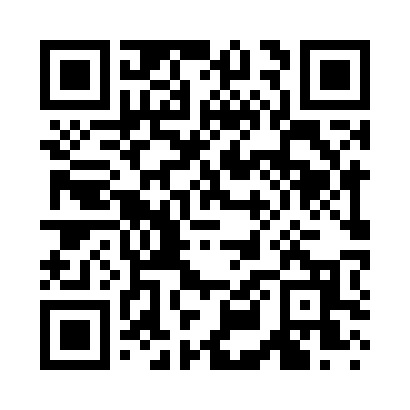 Prayer times for Norwegian Grove, Minnesota, USAMon 1 Jul 2024 - Wed 31 Jul 2024High Latitude Method: Angle Based RulePrayer Calculation Method: Islamic Society of North AmericaAsar Calculation Method: ShafiPrayer times provided by https://www.salahtimes.comDateDayFajrSunriseDhuhrAsrMaghribIsha1Mon3:325:361:295:419:2211:252Tue3:335:371:295:419:2111:253Wed3:345:371:295:419:2111:244Thu3:355:381:295:419:2111:235Fri3:365:391:305:419:2011:226Sat3:385:391:305:419:2011:217Sun3:395:401:305:419:1911:208Mon3:405:411:305:419:1911:199Tue3:425:421:305:419:1811:1810Wed3:435:431:305:419:1811:1711Thu3:455:441:315:419:1711:1612Fri3:465:441:315:419:1611:1413Sat3:485:451:315:409:1611:1314Sun3:495:461:315:409:1511:1215Mon3:515:471:315:409:1411:1016Tue3:535:481:315:409:1311:0917Wed3:545:491:315:409:1311:0718Thu3:565:501:315:409:1211:0519Fri3:585:511:315:399:1111:0420Sat4:005:521:315:399:1011:0221Sun4:015:541:315:399:0911:0022Mon4:035:551:315:389:0810:5923Tue4:055:561:315:389:0710:5724Wed4:075:571:315:389:0510:5525Thu4:095:581:315:379:0410:5326Fri4:105:591:315:379:0310:5127Sat4:126:001:315:369:0210:4928Sun4:146:021:315:369:0110:4829Mon4:166:031:315:358:5910:4630Tue4:186:041:315:358:5810:4431Wed4:206:051:315:348:5710:42